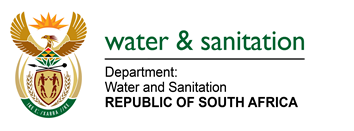 Private Bag X313, Pretoria, 0001, Sedibeng Building, 185 Francis Baard Street, Pretoria, Tel: (012) 336-7500 Fax: (012) 323-4472 / (012) 326-2715WATER USE LICENCE APPLICATION SUMMARYNAME OF APPLICANT: Compiled by:					Signature:										Date :Applicant detailsName of applicant: <<<<>>>>Postal address: <<<<>>>>Cell phone number<<<<>>>>Office number:<<<<>>>>E-mail address: <<<<>>>>Person submitting applicationIndicate if the person submitting the application is registered with a professional body. If yes, provide the name of the professional body, date of registration and registration number. Background and purposeProvide the details of the applicant, water use(s) applied for (also reflect relevant sections e.g section 21(a), (b) etc in terms of section 40 of the act), for which project (name of project); where the water use licence application (WULA) was lodge and the date. Provide rationale for the project.Provide background or historical information of the activityProvide details of existing authorisations e.g. Existing Lawful Water Use (ELU) / Permit/GA/licence including authorisation from other department. Location of water usesProvide detailed information location and access i.e Quaternary catchment and Water Management area (s) as well as property details were the activity/ proposed activity is located.Provide at least 2 clearly labelled maps at a suitable scale showingThe general location of the area, including location and access, nearest towns, etcA detail scale map showing sites of water use activities (i.e Topo-cadstral and google map). Indicate the property owner (s)NB. Link all tables and figures with the paragraph abovee.g The project in respect of which this water use licence application is submitted is located in the XXXX Province, within the XXXXX (Magisterial district) near xxxxxx Town / City / Township. The water use will take place on Portion xx of Farm Baldwin No 17210 LT (Registration division), which forms part of the T63D Quaternary Catchment, within the Limpopo Water Management Area. The geographic location at the property where the water uses will take place are 00°00’00.0" S ; 00o00’00.0" E. Table 1: Property detailsAdministrative documents and technical reports submitted by applicantsAdministrative documents5.1.1 List all administrative documents relevant to the application as per WULA regulation Reports and other technical documents5.2.1	List all the technical document relevant to the application as per WULA Regulation or any other information requested formally indicate compiler and date of compilation 	Project DescriptionProvide detailed description of activities to be undertaken in the project linking the with water uses to be applied for.Methods statement (only for c and i activity) and mining method/ industrial processProvide information on how the development and associated infrastructure will be constructed across or adjacent to the water resource without compromising the water resources. Provide a detailed mining method on how to access minerals without comprising the water resource or any industrial process to be used to process any mineral or product in the property. You can also include the process flow or any industrial process flow chart or diagram.Stormwater Management PlanProvide details on stormwater management on site and e.g. how to ensure stormwater runoff does not cause erosion or pollution and how clean and dirty or wastewater will be separated on site etc.  	Rehabilitation PlanProvide details on how the area will be rehabilitated where there was disturbance in the water resource including river crossing etc.Water Uses applied for (Only put water uses applied for)The application includes the following water uses.Table 2: Water Use Applied for Impacts and mitigation measuresThe potential impacts and mitigation measures that are expected from the proposed activities are presented in Table 3. Table 3: Summary of impacts and mitigation measures9. Water demand and water supplyWater demandProvide details of water demand for the proposed project justifying the amount of water applied for. Water supplyProvide details of source of water and water availability e.g. dam yield analyses, Borehole analyses, assurance of supply etc. The water supply must address or show how the water demands of the intended activities as discussed in 12.9 will be met from the supply options considered.Public participationThe public participation process must be done in terms of Section 41 (4) of the National Water Act, Act no 36 of 1998.  The outcome of the process is summarised in Table 4.Table 4: Outcome of the public participation10. Other authorisations applicable to the activity10.110.211. Section 27 (1)The requirements contained in Section 27(1) of the National Water Act, 1998 (Act 36 of 1998) have been considered and are discussed further below.Existing lawful water usesApplicants (where the source is not a Government Water Schemes (GWS) must describe the existing lawful (downstream) water uses in the catchment area in which the new application is lodged.  Describe the impact of the proposed new water use on these existing uses.The applicant needs to explain the impact (including scale of impact) that the proposed new water use will have on immediate as well as possible future lower downstream water users.  Highlight any downstream users that may be critically impacted upon.Describe the nature of the water use of the downstream users.  Describe possible areas of ecological and national importance (e.g. heritage sites, national parks, wetlands, etc..) that will be affected downstream.Indicate if there is any existing lawful water use in the property or any existing water use authorisationNeed to redress the results of past racial and gender discriminationTo what extent, in terms of control and ownership, will the proposed water use contribute to the upliftment of disadvantaged groups in general, and woman in particular?Does the enterprise have title deed to, or lease, the land being developed? If not, who has ownership of the land?Does the application assist with, and promote, the redressing of past economic inequities through BEE.  How will this be achieved?  Eg.:-Commercial business or enterprise:Is the applicant a majority owned Black Economic Empowerment (BEE) enterprise?To what extent are Historical Disadvantage Individuals (HDIs) involved in ownership of the project/business?  What percentage of HDIs involved in the management of the project/business? Individual business or enterprise (This does not refer to the development of labour skills. The business needs skilled labour and therefore the focus of such an initiative is not mainly on personal benefit to the individual but on the furthering of the business as a whole. It may help to consider the following questions on achieving direct and personal benefit):What is the direct personal benefit to HDIs (e.g. internal: labour or external: members)?How will HDI (e.g labour) share in the net profit derived from the proposed water use? (This questions does not refer to the salaries or annual bonus paid to labour, but to direct benefit derived from the profit generated)What initiatives are in place to ensure a direct link between the effort HDI’s put in and the value of the net return/income generated (profit sharing)?Do they have access to land for self development/empowerment?  Ex. Stock ownershipHow will the approval of the application result in assisting to redress gender imbalances? What proportion of the BEE/HDI involvement is/will be owned by women? What steps are/will be taken to include women and / or disabled in the BEE/HDI group?What sort of management positions will woman fulfil?What percentage of the HDI employed in profit sharing are/will be women?The following points can also be considered as subjective motivation once the above points have been addressed:Has any support been provided to HDI’s and women involved in the enterprise through:Linkages with organisations focussing on women’s issues? If yes, which?Networking with other similar enterprises? If yes, who?Strengthening financial resources? If yes, how?Joint ventures with BEE companiesTraining? If yes, what? Eg. : First Aid CoursesDairy and AI coursesGeneral training of staff eg. Driving, ploughing skillsABETSewing classes for black ladiesDrivers LicencesHealth education - eg HIV & AIDS educationAid/training of emerging farmers / Mentorship programmesSeedling nursery – ex. supply to locals to sell to generate income for themselvesJob creationSeasonal employment Farm school for workers childrenChild care facilities/crèches  during working hours?Any other support or training?Efficient and beneficial use of water in the public interestIn what manner will the water use improve and enhance the economy, HDI’s, water conservation demand management, agriculture?Who will benefit from the water use? (i.e. just a few people or will a community benefit)Is social and economic development facilitated? (e.g. is employment or ownership        Opportunities created?)Is the aquatic and associated ecosystem and its diversity placed at risk? (e.g. impact on Quality and/or quantity of water downstream).Is the alteration of the resource placing the community at risk? (e.g. altering of flood  dynamics?)Socio-economic impact – Evaluate the impact of the water use to be authorised in the local, regional and national perspective.Of water use or uses if authorised: Will the approval of the application result in significant employment creation in line with priority planning objectives?  This question would have to be discussed within the context of the area in which the application is made.The activity will create and estimated 30 direct jobs and 50 jobs indirectly for food processing as indicated in table 5Table 5: direct and indirect Job opportunities Of the failure to authorise water use or uses: Should the licence not be granted, the jobs referred to in d (i) will not be created. This aspect is closely linked to the previous one, but is focused more on the applicant who must indicate;what the positive implications would be orWhat the negative implications would be, should the licence application be declined.This will of course depend on the magnitude of the proposed activities and water uses. E.g., will the project have a 10 or 20 year lifespan, but only require a few workers with an initial high demand for workers during the construction period, or will it be of short duration but require high labour input. The project life cycle. E.g., closure will have a negative impact, and for larger employers such as mines, a social plan is required to address this aspect.Any catchment management strategy applicable to the relevant water resourceDiscuss the Catchment Management Strategy/ies which is/are established, if any, for the relevant catchment/s.Likely effect of the water use to be authorized on the water resource and on other water users.Describe: the likely impact of the activity on the water resource and other usersClass and the resource quality objectives of the water resourceWhere applicable: Describe the impact, if any, of the application on the aquatic ecosystem.  Also indicate the Ecological Importance and Sensitivity (EIS) or the Socio-cultural Importance (SI) of the impacted resource (from the National EIS database)Investments already made and to be made by the water user in respect of the water use in questionWhat investments if any/have been made in respect of this licence application?Strategic importance of the water use to be authorisedIs the application according to National Water Resources Strategy?Describe if the approval of the application is geared towards satisfying priority regional objectives as identified in Regional Planning Initiatives, e.g. Integrated Development Plans?The quality of water in the water resource which may be required for the Reserve and for meeting international obligationsWill any International Obligations be affected?Is there any significant impact on downstream water quality (return flows)?Is there a significant user group dependant on the source?Probable duration of any undertaking for which a water use is to be authorisedDescribe if there is a potential for additional future developments (other schemes earmarked for future development)The term of operation required to ensure return on investmentDeclaration by the applicant with signature confirming that the information submitted is correct[END OF WATER USE LICENCE APPLICATION SUMMARY]Property description Title Deed numberOwnerPortion 0 of Farm xxxx No xxxxxx LT (Reg division)xxxxxx/xxxxH F ChaukeWater use(s) activitiesPurposeCapacity/ Volume (m3, tonnes and/or m3/annum)/ dimensionProperty DescriptionCo-ordinatesSection 21(a)Section 21(a)Section 21(a)Section 21(a)Section 21(a)Abstraction of groundwater through Borehole (BH1)Domestic use/ irrigation, mining/ industrial use1000 000m3/aPortion 1 of khosa farm00°00’00.0" S ; 00o00’00.0" E. Section 21(b)Section 21(b)Section 21(b)Section 21(b)Section 21(b)Section 21 c & iSection 21 c & iSection 21 c & iSection 21 c & iSection 21 c & iSection 21(g)Section 21(g)Section 21(g)Section 21(g)Section 21(g)Section 21(f)Section 21(f)Section 21(f)Section 21(f)Section 21(f)Section 21(h)Section 21(h)Section 21(h)Section 21(h)Section 21(h)Section 21(j)Section 21(j)Section 21(j)Section 21(j)Section 21(j)Water Use activityPossible causes of the impacts of the activities Impacts to the water resourcesPossible Impacts to the water resource and other water users Mitigation MeasuresSection 21 (f)Discharge of untreated wastewater from WWWTWsDeterioration of water quality downstream unfit to use  The water will be treated to meet the water quality objectives prior to dischargePerson who commentedComments (support or object)Reasons for objectionApplicant’s response to the objectionJob OpportunitiesNumber of Job OpportunitiesType of employmentAffected sectors of the economyDirect3030 PermanentAgro processingPrimary ProductionTransportation and LogisticsIndirect5020 Permanent30 SeasonalAgro processingPrimary ProductionTransportation and LogisticsTOTAL808080